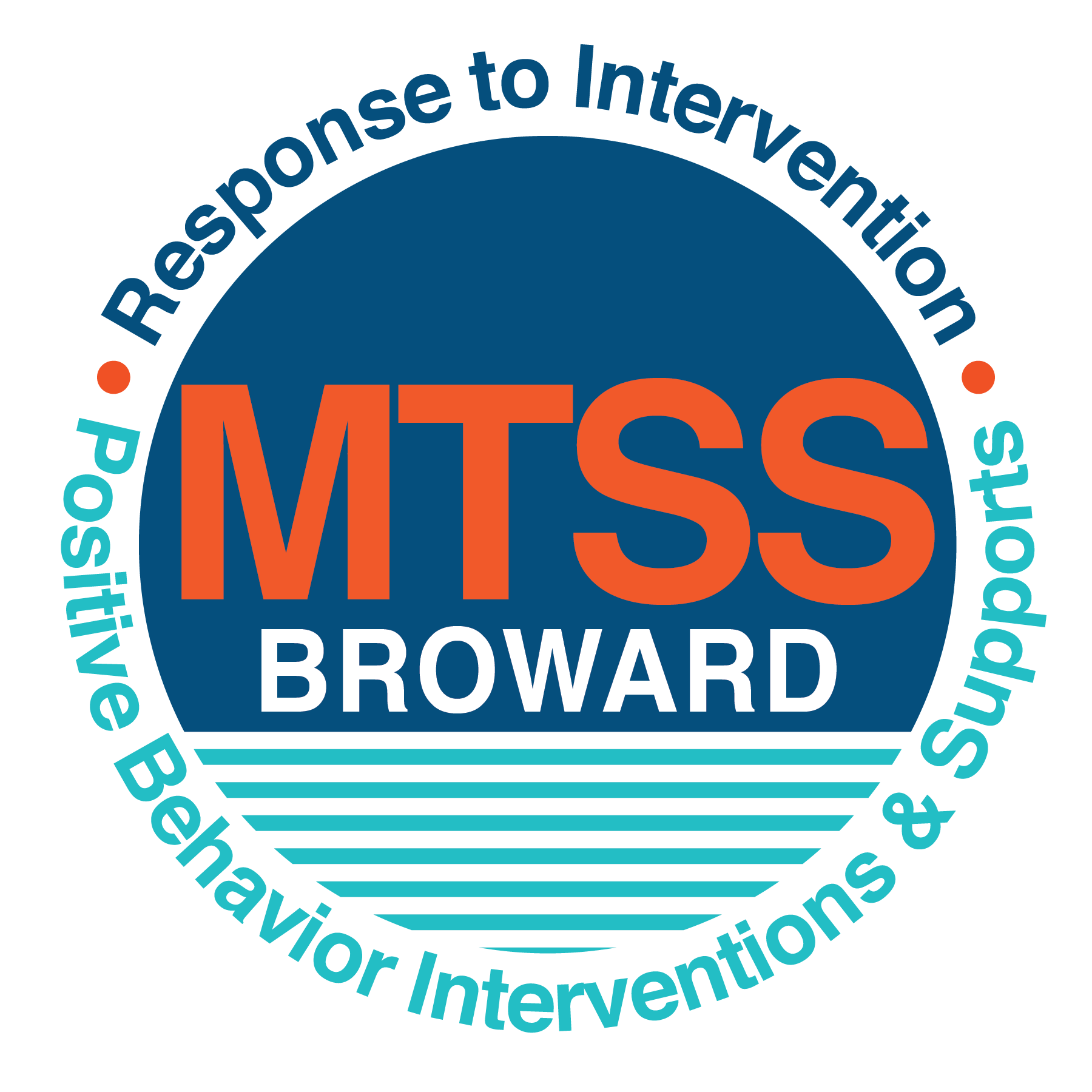 School-wide Positive Behavior Plan (SPBP) Broward County Public SchoolsTo be implemented in SY 2019/201A. Current (SY 2018/19) SPBP team members:1B. Schedule of quarterly SPBP Team Meeting dates for next 2019/20 school year: 2A. Action Steps completed this year (SY 2018/19) that increased faculty and stakeholder knowledge of the new SPBP:2B. Action Steps to be completed next year (SY 2019/20) to increase faculty and stakeholder knowledge of the new SPBP:3A. Top five behavior incidents data YTD as listed in BASIS 3.0			   3B. School-wide expectations are 3 – 5 positive characteristics (not behaviors) that counteract the demonstration of the top school-wide misbehaviors above. ALL people on campus model these expectations.3C. At least one lesson plan for each school-wide expectation above is distributed to teachers during pre-planning SY 2019/20 and maintained in the SPBP Binder.4A. Top three school-wide locations for Behavior Events YTD. 4B. Expectations and Rules Chart for common areas of school campus: (next page)4C. At least one Rules lesson plan for each specific location is distributed to teachers during pre-planning SY 2019/20 and maintained in the SPBP Binder.5. The reward system is focused on one School-wide Expectation OR specific location at a time.Expectation or Location: __Expectation #2: Be on Time_______________Student Behavior Discipline Flow Chart7A. In SY 2019/20, ALL teachers implement an evidence-based Tier 1 classroom management system:7B. The administration reviews and analyzes the fidelity of staff implementation of Tier 1 classroom management systems across teachers using:7C. School year 2018/19 percentage of classroom referrals:If >40% of discipline referrals come from the classroom, it suggests Tier 1 classroom management implementation may need to be strengthened school-wide.8A. Core Effectiveness:8B. Core Effectiveness Action Steps:8C. Disproportionality within racial subgroups:8D. Disproportionality Action Steps: RED Font = Action Steps for all schools in Broward CountyGREY Font = Best Practices for all schools in Broward CountyTEAL Font = Resources available at https://browardcountyschools.sharepoint.com/sites/DPI6Strands/strand6/SitePages/SPBP.aspx10A. Staff implement the School-wide Positive Behavior Plan effectively:“Are staff implementing the SPBP with fidelity? How do you know?”10B. The SPBP is successful in positively impacting students:“If staff are implementing the SPBP consistently and effectively, did it positively impact the students? How do you know?”School Name:Piper High SchoolSchool Number:1901SPBP Contact Name: Kenneth WaltonDirect Phone Number: 754. 322. 1700CRITICAL ELEMENT # 1: Active Team with Administrative ParticipationFull NamePositionKenneth Walton1. AdministrationSonya Williams2. BTU RepresentativeStephane Monereau3. SPBP Point of ContactTara Rolle4. Parent/Community RepresentationJillian Gaygan5. Counseling DirectorMicah Harrell6. RTI ChairKecia Pink7. School CounselorJaime Boyette 8. ESE SpecialistMarcy Berger9. School PsychologistMichelle Myette10.School Social WorkerMeeting DateMeeting TimeContent of meetings:1:151.  Progress of Action Steps indicated in Implementation Plan in #92.  Collect & analyze fidelity of staff implementation data in #10A3.  Collect & analyze student outcome data in #10B1:151.  Progress of Action Steps indicated in Implementation Plan in #92.  Collect & analyze fidelity of staff implementation data in #10A3.  Collect & analyze student outcome data in #10B1:151.  Progress of Action Steps indicated in Implementation Plan in #92.  Collect & analyze fidelity of staff implementation data in #10A3.  Collect & analyze student outcome data in #10B1:151.  Progress of Action Steps indicated in Implementation Plan in #92.  Collect & analyze fidelity of staff implementation data in #10A3.  Collect & analyze student outcome data in #10BCRITICAL ELEMENT # 2: Faculty & Stakeholder Commitment:Action Steps:Date(Between Jan 15 andApril 30, 2019)Details(Sign-in sheets in SPBP Binder)Presented the new SPBP (for SY 2019/20) to staff# of participants = 180Held a faculty vote on the new SPBP (for SY 2019/20)# of participants = 120% approved =Presented the new SPBP (for SY 2019/20) to stakeholders (parents and community)# of participants = 25Action Steps:Date(SY 2019-20)Content(Sign-in sheets in SPBP Binder)Provide professional development on the 2019/20 SPBP for all staffPrior to students’ 1st day:The team will present the updates in the SPBP for the 19/20 school year. All stakeholders will be provided with access to the SPBP. Feedback will be collected for future team meetings.Present the 2019/20 SPBP to stakeholders (parents and community)Prior to Oct 1st, 2019The team will present the updates in the SPBP for the 19/20 school year. All stakeholders will be provided with access to the SPBP. Feedback will be collected for future team meetings.Present the behavior data to all staff quarterly1. The team will present:the team’s progress in the Implementation Plan in # 9.the fidelity of staff implementation data in #10A.the student outcome data in #10B. Present the behavior data to all staff quarterly2. The team will present:the team’s progress in the Implementation Plan in # 9.the fidelity of staff implementation data in #10A.the student outcome data in #10B. Present the behavior data to all staff quarterly3. The team will present:the team’s progress in the Implementation Plan in # 9.the fidelity of staff implementation data in #10A.the student outcome data in #10B. Present the behavior data to all staff quarterly4. The team will present:the team’s progress in the Implementation Plan in # 9.the fidelity of staff implementation data in #10A.the student outcome data in #10B. CRITICAL ELEMENT # 3: School-wide Expectations  Top 5 Behavior Incidents Disobedience/InsubordinationClass CutDefiance of Authority Out of Assigned AreaUnruly/Disruptive BehaviorSchool-wide ExpectationsBe respectfulBe responsibleBe positive Dates the school-wide expectations lesson plans are taught:Dates the school-wide expectations lesson plans are taught:Dates the school-wide expectations lesson plans are taught:Dates the school-wide expectations lesson plans are taught:Date(s)Time:Location(s):August08/7/20199:00 Mini-Auditorium January 01/06/20209:00Mini-AuditoriumAfter Spring Break04/09/20209:00Mini-AuditoriumCRITICAL ELEMENT #4: Location-based Rules Top 3 Locations, not including Classroom:Top 3 Locations, not including Classroom:School Location# Incidents1. Hallway1352. School Grounds253. Other (On Campus)22Expectations and Rules ChartExpectations and Rules ChartExpectations and Rules ChartExpectations and Rules ChartTo be completed by  classroom teachersSchool-wide EXPECTATIONSCafeteria RulesHallway Rules  RulesClassroom RulesStart to clean up and return to class at the first bell. Have ID properly displayedDates the Locations’ Rules lesson plans are taughtDates the Locations’ Rules lesson plans are taughtDates the Locations’ Rules lesson plans are taughtDates the Locations’ Rules lesson plans are taughtDate(s)Time:Location(s):August8/26/2019, 08/27/20199:20 – 10:50Study Hall/AssembliesJanuary 01/08/202001/09/20209:20 – 10:50Study Hall/AssembliesAfter Spring Break03/30/202003/31/20209:20 – 10:50Study Hall/AssembliesCRITICAL ELEMENT # 5:  Reward and Recognition Programs4 Step Problem Solving ProcessPlan Details1.  Problem Identification: Use your behavior data to identify one school-wide problem.  What problem did you identify? (use numerical data)Data used: Hall Clears InitiativeProblem Identification Statement: The number of Tardies in January 2019 - current (1884) is 38% higher that last year 2nd Semester 2017/2018 (1151). 2.  Problem Analysis: Why do you think this problem is occurring?What is your goal? (use a SMART goal statement with numerical data)Hypothesis: Goal Statement: Students will be able to be on time for class 90% of the time3. Intervention Design:  Describe how you will implement a positive reward program to decrease this problem.Type of System:   Description of System: (≥ 5 sentences)Students with 50% improvement will receive an ice-cream social quarterly and other incentives to include: gift cards, coupons4.  Evaluation:A. Implementation fidelityHow will you monitor the fidelity (consistency and effectiveness) of the staff’s implementation of the reward program? (2-3 sentences)Teachers will be responsible for entering attendance accurately and in a timely fashion, as reflected in evaluations. Teachers are expected to follow tardy protocol being implemented school wide. B. Student outcome monitoringHow will you know if the reward program is positively impacting students? What measurable data will you use to determine “success”? (2-3 sentences)Reduction in tardies should show an improvement gradesCRITICAL ELEMENT #6: Effective Discipline ProceduresSpecific Examples of 6 Staff Managed Misbehaviors:  Specific Examples of 6 Office Managed Misbehaviors: Not properly display IDsTardiesOut of assigned areasDress CodeInsulting languageHorse PlayingVerbal ConflictsPhysical ConflictsDisobedience SkippingBullyingTruancyCRITICAL ELEMENT # 7: Classroom Management Systems Evidence-based system:Evidence of training: CHAMPS% of teachers currently holding valid CHAMPS certificate:  PBIS Classroom Managementhttp://www.fl-pda.org/independent/% of teachers currently holding completion certificate: Other:         Training evidence:  % of teachers currently trained: CHAMPs 7 Up Checklist  Basic FIVE (Classroom Management Screening) PBIS Classroom Assistance Tool (CAT) Other (specify): Classroom management screening is not conducted across teachers to determine appropriate professional        development.  (Next year, assessment of classroom management implementation fidelity will be scored).   Total number of discipline referrals from classrooms:646 Total number of other school-wide discipline referrals: 881% of referrals in the classroom:73%Do more than 40% of your referrals come from the classroom? Yes      NoIf “Yes”, school-wide classroom management professional development will be conducted in 2019-20:                                       If “Other”, indicated system here: CRITICAL ELEMENT # 8: Data  Collection and AnalysisTOTAL Population:2285% of Total PopulationCore EffectivenessCore Effectiveness# Referrals: 881# of Students:% of Total PopulationCore EffectivenessCore Effectiveness0 - 1 referrals33614Are your 0 – 1 referrals > 80%?Yes     No2 - 5 referrals(at risk students)663Are your 2 - 5 referrals <15%?Yes     No> 5 referrals(high risk students)51Are your >5 referrals <5%?  Yes     NoIf all 3 are “Yes”, your core is effective. Is your core behavior curriculum effective?Yes     NoAnswer either (a) or (b):(a) If you answered “Yes”, although your core is effective, what steps does your school leadership team take for early identification of at risk and high-risk students?(b) If you answered “NO”, indicate the supports and interventions your school leadership team will implement at the beginning of the next school year to improve core strength:Answer either (a) or (b):(a) If you answered “Yes”, although your core is effective, what steps does your school leadership team take for early identification of at risk and high-risk students?(b) If you answered “NO”, indicate the supports and interventions your school leadership team will implement at the beginning of the next school year to improve core strength:Core Effectiveness Action Steps: (3-4 steps)1. Implementation of CHAMPS for all staff2. Follow up in the 2nd Semester3.4.Core Effectiveness Action Steps: (3-4 steps)1. Implementation of CHAMPS for all staff2. Follow up in the 2nd Semester3.4.Subgroups(PctPop - Green)% of students (PctRef - Blue)% of referrals Difference in referral compositionPositive value suggests disproportionality(Is the value positive?)Black161816265Yes                   NoHispanic/Latin3431035Yes                   NoWhite202613Yes                   NoIf all three are “No”, disproportionality is not indicated. Are all 3 “No”?Yes                   NoAnswer either (a) or (b):(a) If you answered “Yes”, although your data indicates equity, what plan does your school leadership team implement for early identification of any disproportionality issues(b) If you answered “No”, indicate the support plan and interventions your school leadership team will implement at the beginning of next year to improve sub group disproportionalityAnswer either (a) or (b):(a) If you answered “Yes”, although your data indicates equity, what plan does your school leadership team implement for early identification of any disproportionality issues(b) If you answered “No”, indicate the support plan and interventions your school leadership team will implement at the beginning of next year to improve sub group disproportionalityDisproportionality Action Steps: (3-4 steps)1.2.3.4.Disproportionality Action Steps: (3-4 steps)1.2.3.4.Critical Elements # 9: SPBP Implementation PlanningSPBP Team Implementation Action Plan 2019 - 2020SPBP Team Implementation Action Plan 2019 - 2020Month                                                                Action Steps check off Action Step when completedCurrent  Create a SPBP binder or portfolio to retain (for 2 years) hard copies of: your SPBPs, Action Plans, staff PBIS      professional development attendance, stakeholder training attendance, quarterly meeting agendas, quarterly staff       behavior presentations, voting attendance and outcome, Expectations lesson plans and Rules lesson plansPre-Planning2019  Print up your SPBP Review and school score from OSPA  Provide SPBP presentation to all staff during Pre-Planning  Disseminate the current SPBP (hard copy or electronically) to all staff and stakeholders  Market and post school-wide Expectations and location-specific Rules   Identify your district RtI Instructional Facilitator  (Contact tyyne.hogan@browardschools.com for more information, if you are unsure)  Confirm 1st team meeting date and time August1st meeting  Ensure schedule of quarterly meeting dates for entire year as indicated in the SPBP  Review Implementation plan; check off completed Action Steps  Determine any needed team training, such as these Brainsharks: 4 Step Problem Solving Process series, PBIS 10       Critical Elements, Data Collection, Big 5 Data, PBIS 101, etc. (All found in Sharepoint site)  Review previous year’s behavior data. (Use ‘Agenda’ Form and ‘Data Collection Template’ in Sharepoint site)  Utilize the 4 Step Problem Solving Process to initiate a Reward System for all students  Review previous year’s SPBP and feedback form; make necessary modifications  Verify and implement teaching schedule for Expectations and Rules behavior lesson plans  Present implementation data, behavior data, team activities and SPBP progress to entire staff September  Provide SPBP stakeholder presentation prior to October 1  Check for staff and teacher understanding of PBIS - provide “PBIS 101” Brainshark as a resource        Brainshark available at: http://www.brainshark.com/browardschools/PBIS101  Ensure the Discipline Flow Chart is distributed to all staff and is being used as writtenOctober2nd meeting  Review Implementation plan; check off completed Action Steps   Ensure instructional staff know how to (and are, as needed) enter Tier 1 Supplemental Strategies        for behavior in BASIS  Review previous quarter’s behavior data. (Use ‘Agenda’ and ‘Data Collection Template’ in Sharepoint site)  Present implementation data, behavior data, team activities, and SPBP progress to entire staff   Ensure all teachers are using an evidence-based classroom management plan, such as CHAMPS   Ensure Core Effectiveness Action Steps are being implemented as writtenNovember  Team to develop new and/or improved lesson plans as indicated by behavior data.  Ensure that the Disproportionality Action Steps are being implemented as writtenJanuary20203rd meetingPrepare for SY 2020/21 SPBP  Review Implementation plan; check off completed Action Steps  Staff to re-teach Expectations and Rules after winter break  Principal signs in and watches the new “SPBP for Principals” Brainshark: Due January 30th   Present implementation data, behavior data, team activities, and SPBP progress to entire staff   Choose team members and dates to work on, complete, and submit the new SPBP  Teams watch the new “SPBP Team Overview” Brainshark and refers to district resources and supports (Brainsharks and Additional items in Sharepoint site. Webinars and in-person lab information in Team Brainshark)February  Ensure progress towards completion of SPBP  Check on recently hired staff for PBIS understanding - provide “PBIS 101” Brainshark resource  Provide the SPBP Surveymonkey link to all staff (optional)March4th meeting  Ensure progress towards completion and submission of SPBP  Review Implementation plan; check off completed Action Steps  Staff to re-teach Expectations and Rules after from spring break  Provide stakeholders/parent presentation on new SPBP for next year  Provide staff presentation and faculty vote on new SPBP for next year  Present implementation data, behavior data, team activities, and SPBP progress to entire staff April  Submit your SPBP in OSPA by April 30th every year. Use this new SPBP in the next school year  Continue implementing your current SPBP through the end of the current school yearCRITICAL ELEMENT # 10: EvaluationSTAFF Implementation MonitoringSTAFF Implementation MonitoringAction StepCreate an observable and measurable SMART goal to determine “successful”staff implementation of action stepSchool-wide expectations and location-specific rules are posted across campusExpectations and Rules lesson plans are being taught as written and when indicatedThe Discipline flow chart is being used by all staff as writtenA reward system is being implemented for all studentsSTUDENT Outcome MonitoringSTUDENT Outcome MonitoringStudent Outcome DataCreate an observable and measurable SMART goal to determine “successful” student outcomesBehavior Incident data(See critical element #3A)Top 3 event locations data(See critical element #4A) Core effectiveness data(See critical element #8A) Classroom referrals data(See critical element #7C)